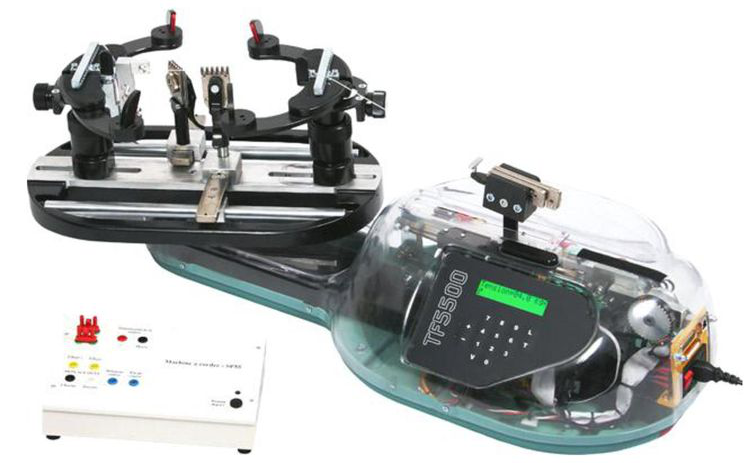 Cordeuse de raquettesATTENTION : Par frottement et usure, les cordes finissent par casser. Quand la corde se casse, elle s'apparente à un fouet avec une force de tension proche de 300 N. Le risque est totalement éliminé en tendant la corde avec une force inférieure à 25 kgf (250 N).A - MISE EN MARCHEAppuyer sur les 2 boutons marche/arrêt. Régler la tension souhaitée sur le pupitre de commande : touche L pour choisir les unités, touche T pour RAZ, 3 chiffres pour entrer la valeur 15 kgf → 1 5 0, puis appuyer sur la touche V pour choisir la vitesse 3. Observer le fonctionnement des pinces et du mors.B – TENSION DU BRIN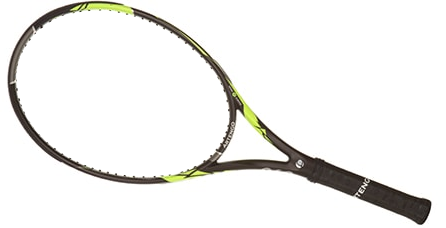 Placer le cadre de la raquette sur le berceau.Serrer la raquette avec les deux vis de serrage entre 4 points.Pincer la corde avec la pince 1 et le mors mobile de serrage comme le montrent les figures ci-contre.Vérifier que la corde est suffisamment serrée avec la vis de serrage dans les mors mobiles, sinon aller chercher les outils nécessaires dans l’atelier.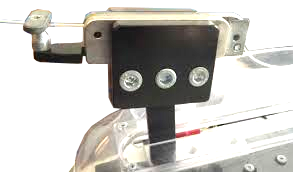 Tendre la corde à l’aide du mécanisme de tension en appuyant sur le bouton de mise en mouvement du coulisseau.Pincer la corde à l’aide de la pince 2 pendant qu’elle est sous tension.Réappuyer de nouveau sur le bouton de mise en mouvement du coulisseau pour relâcher la tension.Constater que la partie de la corde serrée par la pince est restée sous tension. La pince est bloquée par arc-boutement.A - PRISE DE MESURECliquer sur l’icône SP55.exe (ou Cordeuse) sur le bureau Windows (ou sur le disque D:\ProgS2I\Cordeuse) pour lancer le logiciel d’acquisition dédié à la cordeuse. Lancer une acquisition en cliquant sur "Effectuer une mesure" .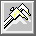 Cliquer sur "Initialiser" . 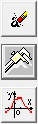 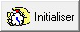 Appuyer sur le bouton "Départ" sur la centrale de mesure, jusqu'au lancement du compte à rebours. La centrale va ensuite enregistrer toutes les informations mesurées pendant 10 secondes. Réaliser votre essai pendant l’intervalle de 10 secondes.La centrale envoie ces valeurs automatiquement au PC, après les 10 secondes d'acquisition.B - VISUALISATION DES MESURES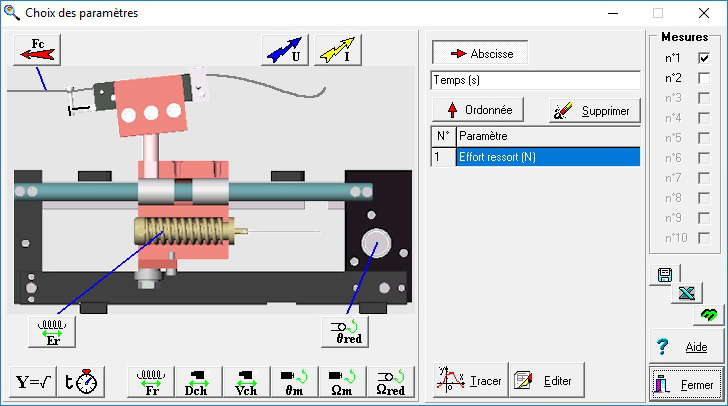 Cliquer sur "Courbes de résultats"  .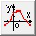 Cocher le numéro de la (ou des) mesure(s) que vous souhaitez afficher.Cliquer sur les icônes pour sélectionner les grandeurs d'abscisse et d'ordonnées. Par exemple Effort ressort=f(Temps).Cliquer sur l’icône "Tracer la courbe".Une fois la courbe affichée, si vous cliquez dessus, vous obtenez les valeurs du point sélectionné, dans les colonnes à gauche de l'écran.